BASIC JOB PURPOSETo undertake a specialist role working collaboratively with teaching staff and other support staff to enhance the development and education of students.  To meet the specific needs of individual students, or a small group of students, as directed by teaching staff.To meet the specific needs of individual students, in line with their statement of Special Educational Needs.MAIN RESPONSIBILITIES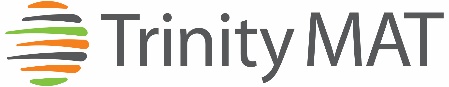 Part of the Trinity family of academies and schoolsJob Description 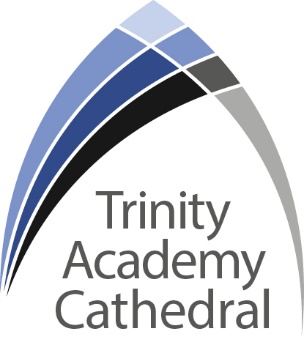 Job Title:Learning AssistantJob Scale:Scale 2 (Point 3-4)Reporting to:	SENCo or Lead Learning Assistant Responsible for:n/a1Support the preparation, planning and implementation of individual and group learning activities and intervention programmes across the whole academy, working alongside and in conjunction with professional teaching staff.2Use appropriate learning strategies, resources and specialist equipment to meet the learning objectives of lessons; differentiating tasks as appropriate for individuals or groups of children with varied abilities and special needs.3Manage the behaviour of students whilst they are undertaking their work to ensure a constructive environment, and pre-empt/deal with situations arising in accordance with academy policies and procedures.4Evaluate students' responses throughout learning activities, determine what each child can achieve unaided and the point of intervention for the provision of appropriate learning scaffolding.5Analyse, monitor and track individual student progress through a range of assessment and monitoring techniques; deliver student learning boost sessions for identified and specific areas of weakness; provide accurate assessments and reports on development to inform the class teacher’s decisions regarding Individual Education and Behaviour Plans for students.6Access, maintain and update a range of student and academy records to facilitate assessment of students’ progress.7Ensure that student’s health and safety is maintained in, around and for out of academy educational visits including supervised use of subject specific tools, equipment and learning materials.8Supervise attendance to the student’s personal, social and physical needs by other academy staff so that student’s wellbeing is maintained.9Prepare and maintain classroom resources so that they are readily available for use.10Liaise with other professional staff, parents and outside agencies to ensure effective communication concerning the maintenance of students’ wellbeing.Other Specific Duties:All staff are expected to demonstrate consistently high standards of personal and professional conduct and maintain high standards of ethics and behaviour, within and outside school. Treat all students with dignity, observe proper boundaries and understand that every adult in the academy has a responsibility to safeguard children and young people.   To continue personal professional development as requiredAttend staff and other meetings and participate in staff training and development events as requiredTo actively engage in the performance review process All support staff may be used to perform appropriate duties as and when required by the academy, commensurate with the salary grade of that post if it is higher than the employee’s current salaryTo work in the best interests of the academy, students, parents and staffTo adhere to the academy’s policies and procedures with particular reference to Child Protection, Equal Opportunities, Teaching and Learning and Health and SafetyUndertake the role of a Form Tutor within the academy’s Vertical Tutoring pastoral structure, and provide relevant and appropriate pastoral supportTo work flexibly, including some evening work, and to travel, as required, to meet the needs of the roleTo work at locations across the academy Trust, as required.  Whilst every effort has been made to explain the main duties and responsibilities of the post, each individual task undertaken may not be identified.  Employees will be expected to comply with any reasonable request from a manager to undertake work of a similar level that is not specified in this job description.This job description is current at the date shown, but, in consultation with you, may be changed by the Principal to reflect or anticipate changes in the job commensurate with the grade and job title.           __________________________________________ Post Holder Name          __________________________________________ Signature           __________________________________________ DatePERSON SPECIFICATIONPERSON SPECIFICATIONPERSON SPECIFICATIONJob Title:  Learning AssistantJob Title:  Learning AssistantJob Title:  Learning AssistantKEY CRITERIAESSENTIALDESIRABLEQualifications & Experiencegood numeracy and literacy skills experience of basic technology, PC, internet, MS Office packagesability to relate well to children and young people.experience of working with, or caring for, children or young people of relevant age.4 GCSE’s including English and Maths (or equivalent).relevant experience of a learning environmentKnowledge & Understandingunderstanding of the purpose and role of learning support. understanding of the classroom environment.understanding of behaviours not conducive to learning and able to deal with a variety of situations.understanding of Safeguarding and Child Protection issues.knowledge of First Aid.understands the abilities of students across the Academy and able to provide the required level of support.Skills & Abilitieswork as an effective team member and apply given instructionsable to apply written and verbal instructions able to set up basic, and routinely use, equipment and resources under the instruction of the teacherable to organise, plan and complete tasks.   initiative to support learning, with some guidance and support from the teacherable to communicate effectively with young people and adults (parents, other staff)high personal standards and able to provide a role model for students and staffseek support and advice when necessarywillingness to develop own understanding through advice and trainingthink clearly in emergency situationsPersonal Qualitiesenjoyment in working with young people and familiesan excellent record of attendance and punctualityprioritise and manage own time effectivelycommitment to personal development and learning. reliability, integrity and staminarespect confidentiality